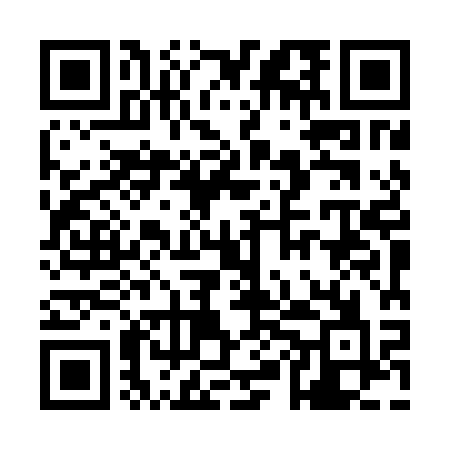 Ramadan times for Slutsk, BelarusMon 11 Mar 2024 - Wed 10 Apr 2024High Latitude Method: Angle Based RulePrayer Calculation Method: Muslim World LeagueAsar Calculation Method: ShafiPrayer times provided by https://www.salahtimes.comDateDayFajrSuhurSunriseDhuhrAsrIftarMaghribIsha11Mon5:375:377:331:204:237:077:078:5612Tue5:355:357:311:194:247:097:098:5813Wed5:325:327:281:194:257:117:119:0014Thu5:305:307:261:194:277:137:139:0215Fri5:275:277:231:194:287:157:159:0416Sat5:245:247:211:184:297:167:169:0617Sun5:225:227:191:184:307:187:189:0818Mon5:195:197:161:184:317:207:209:1019Tue5:165:167:141:174:327:227:229:1320Wed5:135:137:121:174:347:247:249:1521Thu5:115:117:091:174:357:257:259:1722Fri5:085:087:071:164:367:277:279:1923Sat5:055:057:041:164:377:297:299:2124Sun5:025:027:021:164:387:317:319:2325Mon4:594:597:001:164:397:337:339:2526Tue4:574:576:571:154:407:347:349:2827Wed4:544:546:551:154:417:367:369:3028Thu4:514:516:521:154:427:387:389:3229Fri4:484:486:501:144:437:407:409:3430Sat4:454:456:481:144:447:427:429:3731Sun4:424:426:451:144:457:437:439:391Mon4:394:396:431:134:467:457:459:412Tue4:364:366:401:134:477:477:479:443Wed4:334:336:381:134:487:497:499:464Thu4:304:306:361:134:497:517:519:495Fri4:274:276:331:124:507:527:529:516Sat4:234:236:311:124:517:547:549:547Sun4:204:206:291:124:527:567:569:568Mon4:174:176:261:114:537:587:589:599Tue4:144:146:241:114:538:008:0010:0110Wed4:114:116:221:114:548:018:0110:04